Podaljšano do: 19.1.2023Polyram® DF 10 kg94880968E0                                                       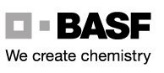 Podaljšano do: 19.1.2023Polyram® DF 10 kg94880968E0                                                       Podaljšano do: 19.1.2023Polyram® DF 10 kg94880968E0                                                       Podaljšano do: 19.1.2023Polyram® DF 10 kg94880968E0                                                       Podaljšano do: 19.1.2023Polyram® DF 10 kg94880968E0                                                       Podaljšano do: 19.1.2023Polyram® DF 10 kg94880968E0                                                       Podaljšano do: 19.1.2023Polyram® DF 10 kg94880968E0                                                       Podaljšano do: 19.1.2023Polyram® DF 10 kg94880968E0                                                       Podaljšano do: 19.1.2023Polyram® DF 10 kg94880968E0                                                       Podaljšano do: 19.1.2023Polyram® DF 10 kg94880968E0                                                       Podaljšano do: 19.1.2023Polyram® DF 10 kg94880968E0                                                       Podaljšano do: 19.1.2023Polyram® DF 10 kg94880968E0                                                       Podaljšano do: 19.1.2023Polyram® DF 10 kg94880968E0                                                       Podaljšano do: 19.1.2023Polyram® DF 10 kg94880968E0                                                       Podaljšano do: 19.1.2023Polyram® DF 10 kg94880968E0                                                       Podaljšano do: 19.1.2023Polyram® DF 10 kg94880968E0                                                       Podaljšano do: 19.1.2023Polyram® DF 10 kg94880968E0                                                       Podaljšano do: 19.1.2023Polyram® DF 10 kg94880968E0                                                       Podaljšano do: 19.1.2023Polyram® DF 10 kg94880968E0                                                       Podaljšano do: 19.1.2023Polyram® DF 10 kg94880968E0                                                       Podaljšano do: 19.1.2023Polyram® DF 10 kg94880968E0                                                       Podaljšano do: 19.1.2023Polyram® DF 10 kg94880968E0                                                       Podaljšano do: 19.1.2023Polyram® DF 10 kg94880968E0                                                       Podaljšano do: 19.1.2023Polyram® DF 10 kg94880968E0                                                       Podaljšano do: 19.1.2023Polyram® DF 10 kg94880968E0                                                       Podaljšano do: 19.1.2023Polyram® DF 10 kg94880968E0                                                       Podaljšano do: 19.1.2023Polyram® DF 10 kg94880968E0                                                       Podaljšano do: 19.1.2023Polyram® DF 10 kg94880968E0                                                       Podaljšano do: 19.1.2023Polyram® DF 10 kg94880968E0                                                       Podaljšano do: 19.1.2023Polyram® DF 10 kg94880968E0                                                       Podaljšano do: 19.1.2023Polyram® DF 10 kg94880968E0                                                       Podaljšano do: 19.1.2023Polyram® DF 10 kg94880968E0                                                       Podaljšano do: 19.1.2023Polyram® DF 10 kg94880968E0                                                       